Фототаблица к акту осмотра рекламной конструкции, расположенной по адресу: ул. Геологическая 21 от 31.05.2022.Съёмка проводилась в 15 часов 30 минут телефоном iPhone 12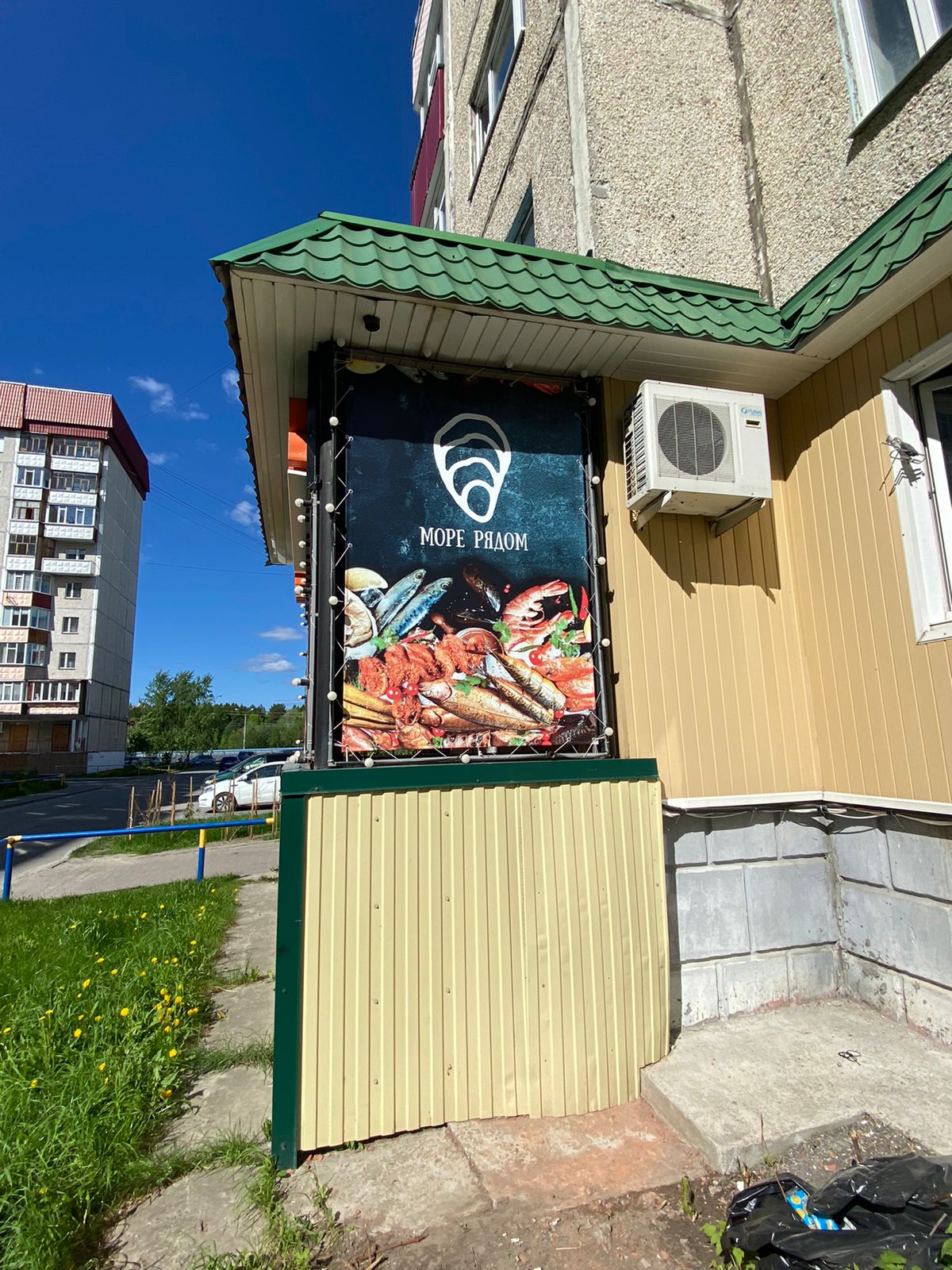 